Р А С П О Р Я Ж Е Н И Еот  17.06.2015  № 1520-рг. МайкопО продаже на аукционе муниципального объекта недвижимости,  расположенного по адресу: Республика Адыгея, г. Майкоп,ул. Гагарина, 44 / ул. Советская, 191, пом. 1-5В соответствии с  Федеральным законом от 21.12.2001 №178-ФЗ           «О приватизации государственного и муниципального имущества», Уставом муниципального образования «Город Майкоп», Положением            «О порядке управления и распоряжения муниципальной собственностью муниципального образования «Город Майкоп», утвержденным постановлением Совета народных депутатов муниципального образования «Город Майкоп» от 22.06.2006г., № 70-ПС на основании Решения Совета народных депутатов муниципального образования «Город Майкоп» от 24.12.2014 г. № 96-рс «Об утверждении прогнозного плана приватизации муниципального имущества муниципального образования «Город Майкоп» на 2015 год»:Продать на аукционе с открытой формой подачи предложений о цене объект недвижимости, расположенный по адресу: г. Майкоп,                  ул. Гагарина, 44 / ул. Советская, 191, пом. 1-5:-Нежилое помещение, общей площадью 71,7 кв.м,                                Литер: часть лит. А.Общей начальной стоимостью, с учетом НДС, 1979000                        (один миллион девятьсот семьдесят девять тысяч) рублей.Шаг аукциона - 5% (98950 рублей) от начальной стоимости объектов продажи.Размер задатка – 10% (197900рублей) от начальной стоимости объектов продажи.Оплата имущества осуществляется не позднее 30 рабочих дней со дня заключения договора купли-продажи.Комитету по управлению имуществом муниципального образования «Город Майкоп» и Управлению в сфере закупок Администрации муниципального образования «Город Майкоп» осуществить необходимые действия по проведению аукциона по продаже имущества, указанного в п.1 настоящего распоряжения.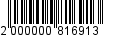 Опубликовать настоящее распоряжение в газете «Майкопские новости» и на официальном сайте Администрации муниципального образования «Город Майкоп».4. Распоряжение «О продаже на аукционе муниципального объекта недвижимости,  расположенного по адресу: Республика Адыгея,                         г. Майкоп, ул. Гагарина, 44 / ул. Советская, 191, пом. 1-5» вступает в силу со дня его подписания.Глава муниципального образования «Город Майкоп»                                 			           А.В. НаролинАдминистрация  муниципального 
образования «Город Майкоп»Республики Адыгея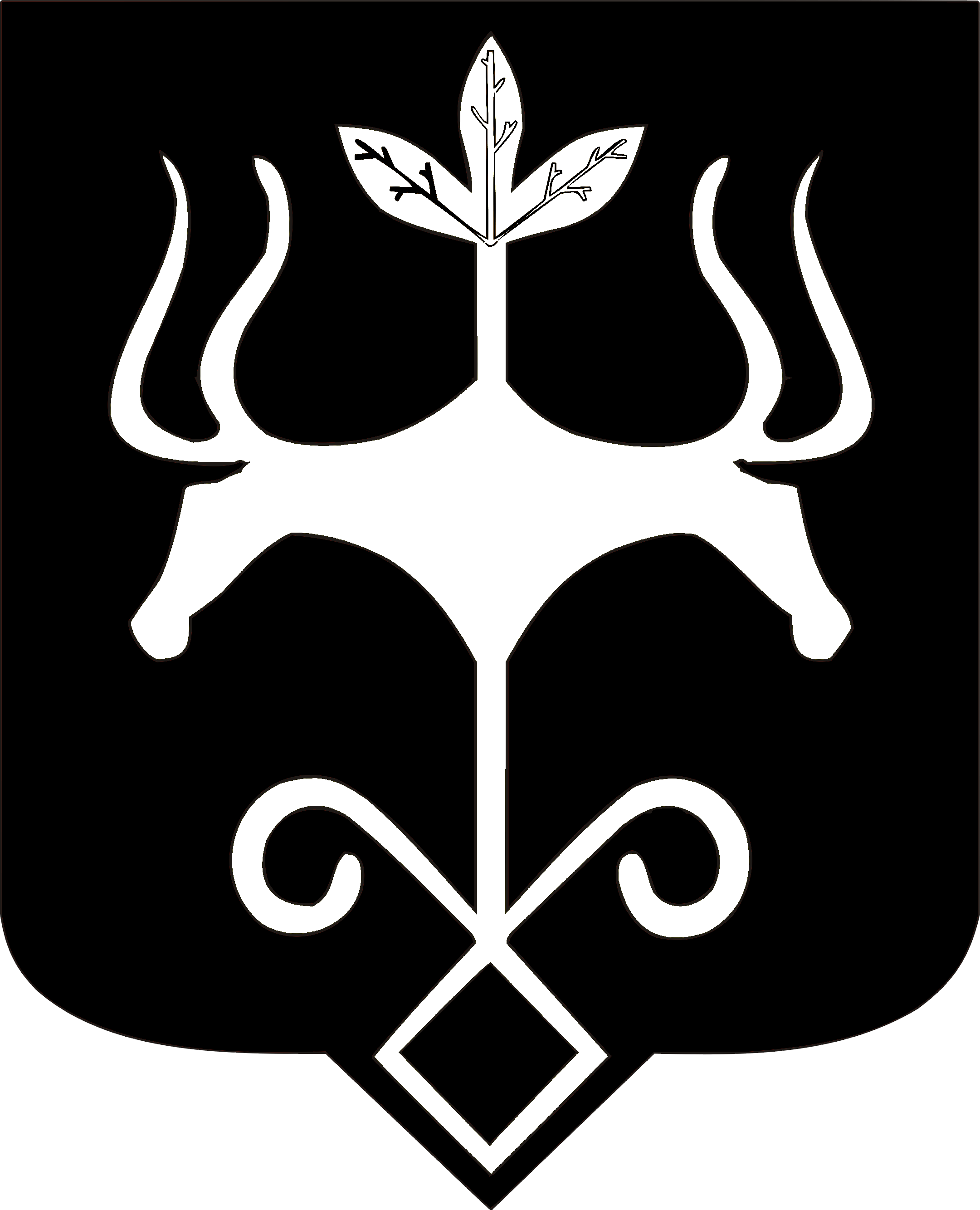 Адыгэ Республикэммуниципальнэ образованиеу
«Къалэу Мыекъуапэ» и Администрацие